Д.Х. Шунктің «Оқыту теориясы: Білім беру көкжиегі» (Алматы: «Ұлттық аударма бюросы» қоғамдық қоры, 2019 жыл. – 608 бет.) атты кітабында оқытудың  философиясын заманауи білім беру теорияларының негізі ретінде қарастырады. Оқыту философиясы аясында рационализм мен эмпиризмге  былайша түсінік береді. Автор рационализм «білім санаға негізделеді, оған сезім мүшелерінің еш қатысы жоқ» деген пікірді алға тартады. Платонның ойынша, заттар (мысалы, үйлер, ағаштар) туралы сезім мүшелері арқылы біле алсақ, осы өзіміз білетін заттар жөнінде ойлау немесе талқылау барысында бізде олар жайлы идея қалыптасады. Сана – адамның ойлау қабілетінің ең жоғары деңгейі, өйткені  адамға сана арқылы абстрактілі идеяларға жол ашылады. Ақыл снада туа қалыптасады және сезім мүшелері арқылы жеткен ақпаратқа мағына үстейді деп тұжырымдайды. Рационалистік доктринаны француз философы және математигі Рене Декарт (1596-1650) өз  еңбектерінде мұны кұмәнді зерттеу тәсілі ретінде қолданады.  Оны  Декарттың әйгілі «Ойлай алатындықтан бармын» дейтін нақылынан байқауға болады.Неміс философы Иммануил Кант (1724-1804) рационалистік көзқарасты әрі қарай жалғастырды. Кант сананың білім көзі ретіндегі рөлін тағы да қайталай отырып, сананың тәжірибеден тыс әрекет ете алмайтынымен келіседі.Демек, рационализм – білім сана арқылы қалыптасады деген доктрина. Эмпиризм. Эмпиризмнің рационализмнен айырмашылығы «білім негізі - тәжірибе» деген идеяны ұстанады. Бұл көзқарас Платонның шәкірті Аристотельден ( б.з.д. 384-322) бастау алады.  Аристотельдің Платоннан айырмашылығы – ол «білім негізі болып табылатын қоршаған ортадан тыс қалыптасатын идея деген болмайды» деп есептеді.Аристотельдің психология саласына сіңірген еңбегі оның жадқа қатысты қолданған ассоциативті байланыс қағидаларына тікелей байланысты.Бұл саланың көрнекті өкілдерінің бірі – эмпирикалық мектептің іргетасын қалаушы, британдық философ Джон Локк (1632-1704). Ол  «Адамның ақыл-парасаиы жайлы» шығармасында: «Табиғи идея деген жоқ, барлық білім екі түрлі  - сыртқы және ішкі тәжірибеге негізделеді», - дейді.Осы бағытта Джордж Беркли (1685-1753), Дэвид Юм (1711-1776) жіне Стюарт Милль (1806-1873)сияқты ойшылдардың еңбектеріне арқай болды. Идеялары тәжірибеге негізделгендіктен, оларды эмпиристік бағытты ұстанушылар қатарына жатқызамыз.2.2. Дидактикалық теориялар және цифрлық дидактикаОқытуда теория мен зерттеудің маңызы зор.  Теория дегеніміз – қандай да бір құбылысты түсіндіруге арналған, ғылыми тұрғыдан қабылданған қағидалар жинағы. Теориялар қоршаған ортада болып жатқан жағдайларды т.сіндіріп, зерттеу мен білім арасын жалғастырушы көпір қызметін атқарады. Зерттеу нәтижелерінің теориямен байланысы жүйелі түрде іске асадыү  Сонымен қатар теориялар эмпирикалық тұрғыдан сынап көруге болатын болжамдар немесе тұжырымдар арқылы ғана зерттеуге жол ашады.  Болжамды дәлелдейтін деректер теорияны нығайта түседі. Қолдағы дерек болжамға сәйкс келмесе, теорияны қайта қарау қажеттігі туындайды.2.6. Сыни ойлау технологиясыСыни ойлау дегеніміз – не істеу керек және неге сену керек дегенді білдіретін рефлективті танымдық әрекет. Сыни ойлау не жайында ойлауды емес, қалай ойлауды қамтиды. Басқаша айтсақ, бұл терең ойлау дегенді білдіреді. Мәселенің шешімін табуды көздейтін проблеманы шешу тәсілінен айырмашылығы – сыни ойлау мәселенің табиғатын түсінуге көңіл бөледі. Проблеманы шешу нақты бір салаға бағытталса (мысалы, ғылым, математика), сыни ойлау жалпы деңгейде орын алады  (мысалы, ластанудың әсері) және бірнеше сланы қатар қамтиды. Сыни ойлау үшін шешім шығарудың қажеті жоқ, керісінше, ол проблеманы толық түсінуге көңіл бөледі.Зерттеушілер сыни ойлаудың түрлі компоненттерін алға тартады. Солардың ішіндегі ең маңыздылары: білім, инференция, бағалау және метатаным. Мәселеге қатысты кейбір білім жеке адамдардың сұрақ қойып, жаңа ақпаратты бағалайуына көмектеседі. Сыни ойлаудың нәтижесінде адамдар жаңа білім алады.Инференция дегеніміз – екі немесе одан көп білім бірліктерінің расына байланыс орнату. Инференция жасау адамдардың проблеманы жақсы және тереңірек түсінуіне әсер етеді.Бағалау – талдау, шешім шығару деректерді салыстыру сияқты үдерістерді білдіреді.Метатаным -  ойлау туралы ойлау. Метатанымдық әрекеттер адамдарға ойлау үдерісін бақылап, шығарған шешімдерінің дұрыстығын білуге көмектеседі.Американдық профессор Д.Клустер  сыни ойлаудың бес түрлі сипатын ұсынған: біріншіден, сыни ойлау дербес, тәуелсіз пікір, баға, сенім, жеке ойлау болып табылады. Мысалы, белгілі бір кітап немесе құбылыс туралы мәтіннен ақпарат алу мен ол еңбектің өзін түпнұсқада оқу екі түрлі нәрсе, өйткені еңбекті түпнұсқада оқыған соң, білімгердің өзінің жеке, дербес пікірі қалыптасуы мүмкін дейді. Екіншіден, сыни ойлау шешілетін мәселені қоюдан басталады. Болашақ ағылшын тілі мұғалімдері әрекеттің субъектісі ретінде мәселе төңірегінде пайда болған қызығушылық пен қажеттіліктерін көре білуі керек. Үшіншіден, сыни тұрғыдан ойлау сұрақтар қойып, шешімін табуды қажет ететін мәселені анықтаудан басталады. Бұл жерде таным үдерісі өзінің кез-келген кезеңінде мәселелерді шешу, өзінің жеке қызығушылығы мен қажеттіліктерінен пайда болатын сұрақтарға жауап беруге деген талпынысымен сипатталады.Төртіншіден, сыни ойлау басқаларды сендіретін аргументтен тұрады. Ақиқаттың негізі пайымдаумен, бірнеше дәлелдемелермен, немесе нақты дәлелдермен, соңында негіздемемен бекітіледі.Бесіншіден, сыни ойлау әлеуметтік ойлау болып табылады. Өйткені, сыни ойлау жұппен, топпен жұмыс арқылы орындалады, және оған, талқылау, түрлі жазбаша және ауызша жұмыстар барысында  мәселенің шешімін табу ұсынылады. Д.Клустер пікір алмасуға қажетті бірнеше қасиеттерді атайды: шыдамдылық, басқаны тыңдай білу дағдысы, өз пікіріне жауапкершілік. Оқытушы осы қасиеттер арқылы оқу үдерісін шынайлыққа бағыттайды, өз кәсібіне тиісті теориялық білім беріп, білімгерлермен қарым-қатынас барысында өз коммуникативтік мәдениетін дамытады. Нәтижесінде, болашақ ағылшын тілі мұғалімдерінің креативтілігі қалыптасады. 2.8.  Оқу жетстіктерін критериалдық бағалауОқыту дедуктивті сипата болғандықтан, оны тікелей бақылау қиын. Ол нәтиже арқылы, яғ ни оқушылап не істеді, не айтты – сол арқылы ғана анықталады. Оқушылармен жұмыс жүргізетін зерттеушілер мен практик-мамандар оқушылардың білім алатынына шек келтірмесе де, нақты нені үйренгеніне көз жеткізу үшін олардың жетістіктерін бағалауға тиіс.Бағалау дегеніміз – зерттеліп отырған білім беру факторларына қатысты оқушылардың мәртебесін ресми түрде анықтауға тырысу. Мектепте зерттеліп отырған білім беру факторы деп оқушының әр салада қол жеткізген жетістігін (оқу, жазу, есеп шығару, ғылым) айтамыз. Оқыту нәтижесін бағалау тәсілдеріне тікелей бақылау, жазбаша жауап беру, ауызша жауап беру, өзгенің бағалауы және өзіндік есеп жатады.Тікелей бақылау дегеніміз  -  оқыту нәтижелі болды ма, жоқ па дегенді бағалау мақсатымен оқцшылардың мінез-құлқы бақылау. Оқыту нәтижемен бірдей емес. Нәижеге оқытудан басқа да факторлар әсер етеді. Оқушылардың ынтасы төмен болғандықтан немесе өздерін жайсыз сезінгендіктен, сондай-ақ оқу үдерісіне қатыссызіс-әрекетпен айналысқандықтан, бар білгенін көрсете алмауы мүмкін.Жазбаша жауап беру.  Көп жағдайда мұғалім оқыту нәтижелерін оқушылардың жазбаша бақылау жұмыстары, шағын тестілер, үй тапсырмалары, тоқсандық курс жұмыстары және рефераттарына сүйеніп бағалайды. Қазіргі кезде технологиялық жетістіктерді пайдалана отырып, көптеген жазбаша жауаптардың электрондық нұсқасын жасауға болады.Ауызша жауап беру. Ауызша жауап – мектеп мәдениетінің ажырамас бөлігі. Мұғалімдер балаларға сұрақ қойып, олардың берген жауабына қарай оқу нәтижесін бағалайды.Өзгенің бағалауы. Оқытуды бағалаудың тағы бір әдісі – жеке адамдардың оқушылардың білімін сандық және сапалық тұрғыдан бағалауы.Өзіндік есеп дегеніміз – адамдардың өздерін бағалауы мен өздері туралы мәлімдемелері. Өзіндік есептің бірнеше түрі бар: сауалнама, сұхбат, еске түсіру, дауыстап ойлау және диалог. Сауалнама кезінде респонденттерге сұрақтар беріп, олардың өз ойын білдіруді өтінеді. Сұхбат деп сұхбат алушы талқылауға, сұрақ немесе тақырып беріп, респодентің оған ауызша жауап беруін айтады. Еске түсіру тәсілі бойынша адамдарға бір тапсырма беріледі де, сол тапсырманы орындау кезінде не ойлағандарын еске түсіруі қажет болады. Дауыстап ойлау дегеніміз – оқушылардың қандай да бір тапсырманы орындау барысында өз ойларын, әрекеттерін, сезімдерін сыртқа шығаруы. Диалогты оқу үдерісі барысында екі немесе одаен көп адамның әңгімелесуі деп атауға болады.Өзіндік есеп тәсілін таңдап алу бағалау мақсатымен сәйкес келуі керек.Бағалау критерийлері. Бағалау әдістерінің сыртында бағалаудың үш маңызды критерийі бар: сенімділік, жарамдылық және кемсітуге жол бермеу.Сенімділік бағалаудың тұрақты жүргізіліп отыруын білдіреді.Жарамдылық дегеніміз – қол жеткізген дәлелдерге сүйене отырып, оқушылар туралы мәліметтің дұрыстығын растау. Жарамдылық бағалаудың өзін емес, оның сапасын анықтайды.Үшінші критерий кемсітуге жол бермеу деп аталады және оны топтың сипатына қарай  әр оқушының көңіліне келуі мүмкін  (жынысы, этникалық тобы, діні)  айырмашылықтарды бағалау тәсіліненалыс болу деп анықтауға болады.3.6 А Конструктивті оқыту ортасыКонструктивті принциптерді сипаттайтын оқыту ортасы дәстүрлі ортадан мүлдем бөлек.  Бұл орта оқытуды жақсартатын бай тәжірибелер қалыптастырады. Конструктивті оқу ортасының негізгі принциптері:оқытудың маңызын оқушыларға түсіндіру;оқытуды негізгі концептілер арқылы іске асыру;оқушылардың пікір айтуына мүмкіндік беру және оны құрметтеу;оқу жоспарын оқушылардың болжамына сай бейімдеу;бағалаудың білім беру контексіне сай келуі.Конструктивті оқуда бағалау жүйесі нақты: білім беруден, мұғалімнің бақылауы мен оқушының портфолиосынан тұрады. Оқушылар әетте топта жұмыс істейді.  Негізгі мақсат – оқушылар жаңа білім мен дағдыны тиімді қалыптастыра алатындай оқу ортасын құру. Ең бастысы – мұғалімдер оқушылардың тақырып жөніндегі концепцияларын түсінуге тырысуы керек.2.1. Педагогикалық инноватиканың мағыналық алаңыӘлемдік дамудың қазіргі кезеңі Төртінші өнеркәсіптік революцияның қарқынды дамып келе жатқан үдерістерімен анықталады, онда адам капиталының рөлі одан сайын күшейе түседі. Қазіргі саяси, экономикалық және әлеуметтік модельдер саласындағы серпіліс дербес әрекет ететін адамдардан өзара іс-қимылдың ұжымдық нысандарын көздейтін билік жүйесінің бір бөлігі ретінде өзін тануды талап етеді.Дамуды анықтайтын факторлар: мектеп, технологиялардағы өзгерістер, жаһандану, жаңа оқушылар, мәдени және әлеуметтік әртүрлілік, отбасының, қоғамның, мемлекеттің жаңа сұраулары,  білім беру нәтижелеріне жаңа талаптар (XXI ғасырдың дағдылары мен құзыреттілігі), білім берудің жаңа мазмұны, оқытудың жаңа түрлері, технологиялары және құралдары, үздіксіз білім беру - мансаптық траектория әлеуметтік және кәсіби табыстылықтың негізі (сурет 1). 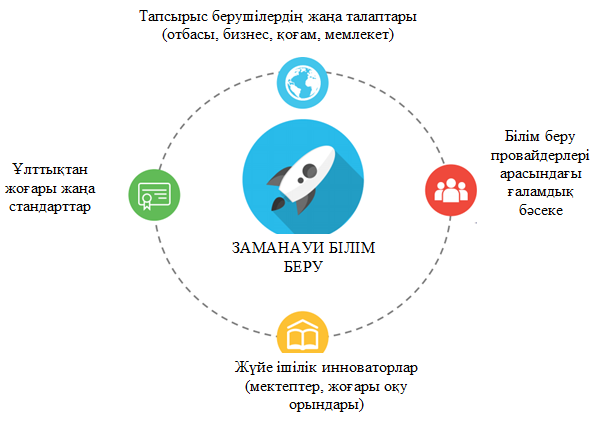 Сурет 1 – Төртінші өнеркәсіптік революция жағдайындағы білім беру (А.М. Кондаков бойынша)3.4. Педагогтің коммуникативтігіҚазақстандағы жоғары педагогикалық білім бүгінгі күні күмәнсіз ұлттық басымдықтардың бірі ретінде жауапты миссияны орындайды, өйткені педагогикалық білім беру ұлттың зияткерлік әлеуеті қалыптастыратын сала болып табылады. Осыған орай, қоғамның шетел тілінде білім беру саласындағы мамандарға әлеуметтік тапсырысы ұдайы өзгеріске ұшырауда. Педагогтің коммуникативтік мәдениетін дамыту мәселесінің психологиялық-педагогикалық әдебиеттердегі зерттелуін айқындауда шетелдік ғалымдардың C. Kramsch, A.Samovar, Richard E. Porter, R.Edwin McDaniel,  R.L.F. Gómez, R. M Faneca, T.C.Chao  еңбектерін, отандық ғалымдардың С.М.Жақыпов, Ж.И.Намазбаева, М.Ә.Перленбетов,Ф.Оразбаева, М.Х. Балтабаев, К.М.Бeркимбаeв, Ж.Ы. Намазбаева және т.б. еңбектерін негізге аламыз. Білім беру – коммуникативтік үдеріс. Бұл үдерістің ортасында педагог бар, өйткені мұғалім мен оқушы арасындағы қарым-қатынас өзара коммуникативтік іс-қимылдың негізгі нысандарының бірі, ол арқылы ұрпақтан ұрпаққа адамзат жинаған мыңжылдық даналық беріледі. Қазіргі ғылымда «коммуникативтік мәдениет» ұғымының бірқатар анықтамалары бар.  Алайда, бұл сұраққа қатысты бірыңғай пікір жоқ. «Коммуникативтік мәдениет» ұғымы өзіне «мәдениет» және «коммуникация»  түсініктерін біріктіреді. Мәдениет білімділікпен және интеллигенттікпен теңестіріліп, тұлғаның белгілі бір сапасы ретінде қарастырылады. «Мәдениет» теориясында қоғамның ерекше сипаттамасы, адамзат қол жеткізген тарихи даму деңгейінің көрсеткіші ретінде сипатталады. Мәдениет адамзат тарихының барлық кезеңінде, онымен бірге, байытыла қалыптасады. Э.Холлдың тұжырымдауынша «мәдениет-бұл коммуникация, ал коммуникация-бұл мәдениет». Осы пікірді негізге ала отырып, көптеген батыс ғалымдары мәдениеттің негізінде мәдени құндылықтар мен нормалар жатыр, ал оның шыңы оған негізделетін және адамның жеке мінез-құлқы болып табылады, ең алдымен басқа адамдармен қарым-қатынаста көрініс табады деп тұжырымдайды [61].Осы орайда көп тіл білудің, атап айтқанда, қазақ, орыс, ағылшын тілдерін жетік білудің рөлі айқын басымдыққа ие. Тіл - тасымал құралы, мәдениетті жеткізуші, ол ұрпақтан-ұрпаққа сақталып келген ұлттық мәдениеттің жауһарларын тасымалдайды. Балалар ана тілін меңгере отырып, онымен бірге ата-бабаларының бүгінге дейін жинақталған мәдени бай тәжірибесін де игереді [63].«Коммуникация» термині (лат. communicatio-ортақ істеу; байланыс; қарым-қатынас) үш мағынада қолданылады: 1) хабар жолы; 2) байланыс нысаны; 3) байланыс актісі, ақпарат хабарламасы. Бұл ұғым адам қызметінің әр түрлі салаларында қолданылады, онда ақпарат айналымы үдерісі бар.В.П.Третьяков пен Ю.С. Крижанскаяның тұжырымдауынша,«коммуникация» бұл – ең алдымен серіктеске ықпал, әсер ету, сондай-ақ, қарым-қатынас, ой, көңіл-күй  алмасу және т.б.[64]. В.Е.Абаев, коммуникацияны әлеуметтік өзара әрекеттесудің семантикалық аспекті ретінде қарастырады және хабарлама тікелей немесе жанама жағдайда жүзеге асырылатынын айтады. Ғалымның пікірінше, коммуникация үдерісі мен әрекеттерді қатысушылар арасындағы қарым-қатынас түріне қарай - тұлғааралық қарым-қатынас, қоғамдық, ауызша қарым-қатынас (жазбаша және ауызша), паралингвистикалық (бет әлпеті, әуен, және т.б.) деп ажыратады [66] .Жалпы кез-келген қарым-қатынаста коммуникацияның үш тарапы байқалады:1) коммуникативтік (ақпарат ауысу) – серіктестер арасындағы қатынастарды, олардың көзқарастарын, мақсаттары мен ниеттерін ескере отырып, адамдар арасындағы ақпараттық үдерістің ерекшеліктерін анықтайтын белсенді нысандар;2) интерактивтік (өзара әрекеттесу, өзара пікірлесу) өзара іс-қимылдың ортақ стратегиясын құру;3) перцептивтік (өзара қабылдау) серіктестің психологиялық қасиеттері мен сипаттамаларын «оқу» арқылы қол жеткізілетін басқа тұлғаның имиджін қалыптастыру үдерісін қамтиды.М.С.Каган қарым-қатынас пен коммуникацияны байланыстырудың бірнеше себептерін атап өткен:- қарым-қатынас ақпараттарды бірлесіп дамытуға, ал коммуникация - оны жеткізу және қабылдауға бағытталған;- ақпарат коммуникация барысында азаяды, қарым-қатынас үдерісі барысында артады;- қарым-қатынас барысында ақпарат тасымалдаушылар еркін түрде, ал коммуникацияға міндетті түрде қатысады;-коммуникация үдерісінде ақпарат нақты адам немесе адамдар тобына емес, түрлі тыңдаушыларға бағытталуы мүмкін. Ал қарым-қатынас үдерісінде  әрдайым тыңдаушының жеке қасиеттеріне, оның тәжірибесі, дүниетанымы, қарым-қатынас әрекеттеріне назар аударылады [67]. А.А.Леонтьев «коммуникация» түсінігін «қарым-қатынас» түсінігімен және кері қарай алмастыра отырып, «коммуникация (қарым-қатынас)  оқшауланған тұлғалардың сырттай өзара әрекеттестігінің үдерісі ғана емес, біртұтас сипаттағы қоғамның ішкі ұйымдастырылуы мен ішкі эволюциясының тәсілі …» деп тұжырымдады [68]. Аталған түсініктердің тепе-теңділігі автордың оларды сипаттауында көрініс табады: «қарым-қатынас, коммуникация қоғамдағы адамдардың өзара іс-әрекеттері ғана емес, ол ең алдымен адамдардың қоғам мүшесі ретіндегі өзара әрекеттестігі».Ф. Оразбаеваның пікірінше [69] тілдік қарым-қатынасты қамтамасыз ететін сөйлесім әрекеті төрт түрге бөлінеді: айтылым, оқылым, жазылым, тыңдалым. Коммуникативтік мәдениет және қарым-қатынас мәдениетінің арақатынасы туралы тұжырымдар В.Ю. Жуковтың зерттеулерінде кездеседі. Ғалым өз зерттеуінде, коммуникативтік мәдениеттің келесідей ережелерін атап көрсетеді [72]: -коммуникативтік этикетке және тәртіпке бағыну;коммуникативтік іс-әрекеттерді үйлестіру;өзі ойын жеткізе алу.«Коммуникативтік мәдениет» түсінігін теориялық талдау нәтижесінде оның пәнаралық түсінік екендігі айқындалды. Ол лингвистикада, жалпы және арнайы психологияда, педагогикада, әлеуметтану мен философияда және т.б. арнайы зерттелген. Коммуникативтік мәдениеттің қажетті шарты ретінде субъектілердің диалогтық өзара іс-қимылға ұмтылуы, яғни өзара түсіністікке тікелей ұмтылу, өздерінен өзгеше болуы мүмкін бөгде пікірдің болуын қабылдау болып табылады. Коммуникативтік мәдениет құбылыстарының тарихи сипаты қарым-қатынас тәсілдері мен формалары тарихи даму барысында жасалғанын білдіреді. Олар салт-дәстүрлерде қалыптасқан [73].Психологияда қарым-қатынас үдерісі, келесі құрылымда өзара байланысты үш құраушының жүйесін білдіреді: коммуникативтік құраушы жеке тұлға аралық ақпарат алмасудан, эмоционалдық жағдайлар мен бірлескен қызметтің әртүрлі үдерісінде құндылықтық бағдарлардан тұрады; интерактивті құраушы қарым-қатынас бойынша әріптестердің өзара іс-қимылы болып табылады және тікелей өзара іс-қимыл үдерісіндегі бірлескен немесе өзара байланысты іс-қимылдардан тұрады; перцептивті (танымдық) құраушы осы негізде әріптестердің өзара түсіністігін орнату және қарым-қатынас бойынша бір-бірін қабылдау үдерісінде көрінеді.Бұдан басқа, осы қатынастардың тараптары өте шартты болып табылады, өйткені, олар бір-бірін толықтырып қана қоймай, бірқатар аспектілер бойынша қарама-қайшы сипатқа ие. Мысалы, кейбір психологтар қарым-қатынастың перцептивті жағын когнитивті немесе гностикалық құраушы деп атайды. В.Н.Панферов коммуникацияның өзара қарым-қатынас, таным сияқты негізгі аспектілерін атап, сәйкес қарым – қатынасты-коммуникативтік, ақпараттық, гностикалық (танымдық), реттеушілік зерттеуге төрт тәсілді айқындайды [74].Іс-әрекеттің психологиялық теориясында А.Н.Леонтьев коммуникацияны субъектілік-объектілік қарым-қатынасты және осы байланыстарды жүзеге асыруды жанама қамтамасыз ететін ұжымдық қызмет түрлерімен бірлескен қызмет құрылымындағы жеке іс-әрекеттердің байланыстарын жалпы түсіну ретінде анықтады.Өз еңбектерінде Б.Ф.Ломов қарым-қатынастың ақпараттық - коммуникативтік, реттеушілік-коммуникативтік және аффектілік-коммуникативтік жақтарын, хабарламаларды қабылдау және жіберу, мінез-құлық пен қарым-қатынасты реттеу, сондай-ақ әріптестердің қарым-қатынас бойынша маңыздылығын анықтады [75].Педагогтің коммуникативтік мәдениетін дамытуда оның педагогикалық толеранттылығы маңызды сапалардың бірі болып табылады. Бұл сапада баланың жеке басының қадір-қасиетін құрметтеу, оның жеке тұлғасына құндылық ретінде қарым-қатынас, баланың жеке ерекшеліктерін есепке алу сияқты мәселелер маңызды болып табылады. Педагогикалық толеранттылық болашақ ағылшын тілі мұғалімінің педагогикалық іс-әрекетінің мақсаттары, міндеттері мен ерекшеліктерімен және кездесетін педагогикалық жағдайлардың көп түрлілігімен анықталатын, толеранттылықтың барлық түрлері мен деңгейлерінің сипаттарын біріктіретін кәсіби-тұлғалық сапасы болып табылады [77].Толеранттылық этикалық тұрғыда – мұғалім пен білім алушының коммуникация үрдісінде көрініс табады [79]. Эмпатия - ішкі сезімді түсіне білушілік, студенттің психикалық (эмоционалдық) жағдайы және оның жағдайын тек сөздермен емес, сонымен қатар іс-әрекетпен де көмек бере білушілік, эмоционалдық сезімталдық деп көрсетіледі. Бұл сапалар – мұғалім тұлғасының басым сапалары. Егер осы сапаларының біреуі жоқ болған жағдайда мұғалімнің кәсіби педагогикалық қызметі сапасы кемиді. Мұғалімнің басым сапалары қатарында толеранттылықтың аталуы орныды деп тұжырымдаймыз. Себебі, толеранттылық пдагогтің кәсіби және тұлғалық коммуникация барысындағы ең маңызды рөл атқаратын сапаларының бірі. «Коммуникативтік мәдениет» ұғымы мазмұны бойынша «коммуникативтік құзыреттілік» ұғымымен салыстырғанда кеңірек болып табылады. Екіншіден, коммуникативтік құзыреттілік педагогтің коммуникативтік мәдениетін дамыту үдерісін көрсетеді. Үшіншіден, ағылшын тілінің болашақ мұғалімдерінің коммуникативтік құзыреттілігі тұлғаның коммуникативтік мәдениетінің құралдық элементі болып табылады, өйткені ол қарым-қатынас құралдарын, біліктерді, дағдыларды және үнемі дамып келе  жатқан коммуникативтік білімді тиімді пайдалану қабілетін қамтиды.Демек, коммуникативтік құзыреттілік мазмұны келесі құраушыларды қамтиды:- құрамында эмоциялық-эмпатикалық көріністер, эмоционалдық қайырымдылық, қарым-қатынас бойынша коммункиациядағы серіктестерге жанашырлық сезімі бар;-  әріптесті танумен когнитивті-байланысты, оның мінез-құлқын алдын ала болжай білу, оның ерекшеліктері мен ойлауы туралы білімдерін жинақтау қабілетін қамтиды;- мінез-құлқы-өзара іс-қимылдың (ынтымақтастық немесе бәсекелестік) ерекшеліктерін, өзара қарым-қатынастың адамгершілік негіздерін, қарым-қатынастағы баламалылықты және т.б. сипаттайды.Ғылыми әдебиеттерде коммуникативтік мәдениет мағынасын анықтауда бірнеше тәсілдер бар:1. Дәстүрлі лигнвистикалық тәсіл бойынша тұлғаның коммуникативтік мәдениеті сөйлеудің коммуникативтік сапасын іске асыруы аясында қарастырылады – дұрыстығы, тазалығы, дәлідігі, логикалылығы, байлығы, мәнерлілігі, айқындығы, орындылығы және т.б. С.М.Андреева және И.Б.Игнатова бойынша «коммуникативтік мәдениет» лингвистикалық дағдылар мен іскерліктер сапасында сипатталған[86]. Лингвистикада «коммуникативтік мәдениет» түсінігі «сөйлеу мәдениеті» және «сөйлеу қарым-қатынасының мәдениеті» түсініктеріне жақын. Бұл бағытта коммуникативтік мәдениет өзіне келесілерді біріктіреді: қарым-қатынастың бірқатар құралдары мен әртүрлілігін меңгеру дағдысы; қойылған мақсаттарға жетуге бағдарланған ықпалды қарым-қатынас құру дағдысы; қарым-қатынаста жеке тұлғалық қызығушылықтарға ғана емес, серіктестердің және тұтас қоғамның қызығушылықтарына бағдарлылық; қарым-қатынас үдерісінде оның құрылымына, ұйымдастырылуымен назарды шоғырлаудыруға қабілеттілік. Коммуникативтік мәдениет және сөйлеу қарым-қатынасының мәдениеті лингвистикада адамның жалпы және кәсіби мәдениетінің құраушысы ретінде көрініс табады. 2. Психолингвистикалық тәсіл. Бұл тәсіл бойынша коммуникативтік мәдениет сөйлеу іс-әрекетінің мәдениеті– сөйлеу және тыңдау, жазу және оқу – олардың іске асырудың әрбір фазасында зерделенеді (бағдарлау, жоспарлау, іске асыру, бақылау); 3. Лингвопрагматикалық тәсіл. Бұл тәсіл бойынша коммуникативтік мәдениет әңгімелесушіге жоспарланған коммуникативтік ықпалға жету үшін үйлесімді, эмоциональды тартымды сөйлеу арқылы әсер ету;  4. Риторикалық тәсіл бойынша коммуникативтік мәдениет риторикалық каноннның барлық кезеңдерін іске асыру мәдениеті, немесе – мазмұнды ойлап табу (инвенция), орналастыру (диспозиция), өрнектеу (элокуция), есте сақтау, шығару.  Жоғарыда аталған тәсілдердің әрқайсысы алдыңғы орынға коммуникативтік даярлықтың қандай да бір аспектісін шығарады. Дегенмен, әрбір тәсілдің өзіндік кемшіліктері байқалады. Лингвистикалық және психолингвистикалық тәсілдер қарым-қатынас үдерісіндегі әңгімелесушілердің қарым-қатынастарының этикалық аспектіерін қамтымайды, қарым-қатынастың әлеуметтік сипатын ескермейді, коммуникацияны тұлғаның прагматикалық мақсаттарына жетудің құралы ретінде қарастырмайды. Лингвопрагматикалық тәсіл қарым-қатынас үдерісін нақты тұлғаның мақсатқа жету құралы ретінде қарастырып, әңгімелесуші серіктестің мақсаттарын ескермейді, қарым-қатынас үдерісіндегі адамгершіліктік аспектілер есепке алынбайды. Риторикалық тәсіл өз кезегінде көбінесе мәтіндік құзыреттілікті қамтиды, яғни, қарым-қатынас мақсатына байланысты түрлі типтегі, жанрдағы мәтіндерді құрастыру. Осы орайда, коммуникативтік мәдениет түсінігіне берілген анықтамаларды қарастырайық (кесте 1)Демек, «коммуникативтік мәдениет - бұл қарым-қатынас құралдарын дұрыс таңдау және пайдалану негізінде мақсатты және тиімді тұлғааралық өзара іс-қимылды қамтамасыз ететін білім, білік және дағдылар жиынтығы, сондай-ақ әңгімелесушілерге пікірлердің әсерін болжау, ауызша және жазбаша коммуникация жағдайында ақпарат алу». Педагог  келесі коммуникативтік қабілетке ие болуы керек: - қарым-қатынасты мақсатты түрде ұйымдастыру және оны басқару;- оқушылармен бірлескен шығармашылық іс-әрекетті ұйымдастыра білу. Педагогикалық этика контекстінде коммуникативтік мәдениет «жеке тұлға оның маңызды құраушыларын – өзара қарым–қатынас пен өзара қарым-қатынасты ажырата алатын коммуникативтік үдерістерді меңгерудің жоғары дәрежесі» ретінде қарастырылады. Тұлғаның коммуникативтік мәдениеті оның келесі қасиеттерінің жүйесімен мазмұндалады:сөйлеу әрекетінің мәдениеті (фразаларды құру сауаттылығы, ойды баяндаудың қарапайымдылығы мен айқындылығы, бейнелі мәнерлілік және нақты дәлелділік);қарым-қатынас жасау және өз жағдайын психоэмоциялық реттеу мәдениеті;қарым-қатынас бойынша серіктестің коммуникативтік әрекеттерін қабылдау мәдениеті;эмоциялар мәдениеті (қарым-қатынаста эмоционалдық-бағалау пікірлері ретінде) және т. б.Ал педагогтің коммуникативтік мәдениетін «...– бұл кәсіби қасиеттердің, коммуникативтік-шығармашылық іскерліктер мен дағдылардың жиынтығы деп, оларды: коммуникативтік сауаттылық (мәдениет туралы білім, фразаларды қисынды түрде жасай білу және ойларды баяндау, өз көзқарасын дәлелдей білу); коммуникативтік құзыреттілік (коммуникация саласындағы тұрақты дағдылар, вербалды және бейвербалды өзара іс-қимыл жасау қабілеті, тұлғааралық және мәдениетаралық қарым-қатынас нормаларын меңгеру дағдылары, эмоциялық тұрақтылық, эмпатияға қабілеттілік, өзін-өзі бақылау және коммуникабельділік, сөйлеу мәдениеті); кәсіби қарым-қатынас (кәсіби қатынастар әлеміне кіруге дайын болу, көпмәдениетті кәсіби ортада конструктивті диалогқа қабілетті болу, қарым-қатынас үдерісінде бастаманы ұстай білу және коммуникативтік жағдайды дамыту мен шешудің ықтимал нұсқаларын болжау, жағдайға эмоциялық икемдеу, диалогта психологиялық кедергілерді жеңу) деп тұжырымдайды.Жоғарыдағы келтірілген теориялық талдауларды тұжырымдай келе педагогикалық зерттеулердегі коммуникативтік мәдениет ұғымына берілген анықтамаларды келесідей топтастыруға болады: коммуникативтік құзыреттілік ретінде, мәдени құндылықтарды және кәсіби қызметке эмоционалды-құндылық қарым-қатынас тәжірибесін біріктіруші тұлғаның сапасы; тұлғаның кәсіби маңызды сапасы ретінде, білім беру үдерісі субъектілерінің өзара түсіністігіне қол жеткізуге мүмкіндік беретін коммуникативтік біліктерді, құндылықтар мен тәжірибелердің бірігуі;  әріптестермен байланыс орнатуға, қарым-қатынас процесінде нақты қабылдау мен түсіністікке қол жеткізуге, серіктестердің мінез-құлқын болжауға мүмкіндік беретін адамдардың өзара іс-қимылын ұйымдастыру саласындағы білім, білік, дағды.  Ғылыми зерттеулерді талдау қазіргі уақытта педагогикалық шын мәнінде «коммуникативтік мәдениет» ұғымын анықтаудың бірыңғай тәсілі жоқ екенін көрсетті. Жоғарыда келтірілген теориялық зерттеулердің негізінде біз педагогтің коммуникативтік мәдениетін -  тұлғааралық кәсіби коммуникативтік ауызша және жазбаша қарым-қатынасты ұйымдастыруда өзара түсіністікке қол жеткізуді, мақсатты және тиімді ақпарат алуды қамтамасыз ететін тұлғаның жалпы мәдениетінің құраушысыдеп анықтадық.Педагогтің коммуникативтік мәдениетінің құраушыларын – коммуникативтік  құзыреттілік, білім беру үдерісіне қатысушылармен тұлғааралық қарым-қатынастағы коммуникативтік толеранттылық, эмпатия, нәтижелі ұйымдастырушылық-коммуникативтік іс-әрекетке бейімділікдеп анықтадық.Болашақ ағылшын тілі мұғалімінің коммуникативтік мәдениетіәлеуметтік қасиеттер жүйесінде, қызмет пен мінез-құлық стилінде көрінетін оның дамуының жоғары деңгейін білдіреді. Сондықтан да, ең жоғары дәрежедегі болашақ ағылшын тілі мұғалімінің коммуникативтік мәдениеті мәні бар тұлғалық сипаттамаларды, атап айтқанда – қабілеттерді, білімді, іскерлікті, дағдыларды, құндылықты бағдарларды, ұстанымдарды, мінез-құлықтың ерекшеліктерін қамтиды және тұлғаны табысты іске асырудың қажетті шарты болып табылады. Коммуникативтік мәдениет теориясы - ағылшын тілі мұғалімінің кәсіби педагогикалық даярлығының мазмұндық  құраушысыПедагог кадрларды даярлау мәселесі Қазақстан Республикасында білім беруді дамытудың 2016-2019 жылдарға арналған мемлекеттік бағдарламасында ерекше орын алған. Педагог мамандығының беделін және олардың сапалық құрамын арттыру оның негізгі міндеттерінің бірі болып табылады[125]. Бүгінгі таңда тез өзгеретін және қарқынды дамып келе жатқан қоғам жағдайында мектеп бітіргеннен кейін 11 жыл бойы оқушыларда жинақталған білім жүгі қандай да бір дәрежеде ескіреді, өзінің өзектілігін жоғалтады және олардың одан әрі дамуына қайшы келеді. Қазіргі таңда оқушының білім көлемі ғана емес, оның қажетті ақпаратты өз бетінше іздеу, оны талдау, практикалық міндеттерді шешуде өз білімдерін пайдалану, сыни ойлау, шығармашылық таныту, ұжымда жұмыс істеу, көшбасшылық қасиеттерін көрсету, заманауи ақпараттық технологиялар мен т.б. қолдану дағдылары ерекше құнды. Осыған байланысты бірқатар ғалымдардың зерттеулерінде болашақ жұмыс берушілерді және ғылыми-зерттеу бірлестіктерінің өкілдерін білім беру бағдарламаларын іске асыруға тартуға; олардың ескіруіне қарай оқыту құралдарының ауысуын қамтамасыз ету үшін білім беру ұйымдарын жарақтандыруды кеңейтуге; студенттердің өндірістік тәжірибе базаларының инновациялық жабдықтарын оқыту құралы ретінде пайдалану мүмкіндіктеріне назар аударылады [126].Бұл дағдылар үш санатқа бөлінген: базалық дағдылар (күнделікті міндеттерді шешу үшін), құзыреттер (неғұрлым күрделі міндеттерді шешу үшін) және мінез-құлық сипаты (қоршаған ортаның өзгерістерін шешуге көмектеседі) (3-сурет).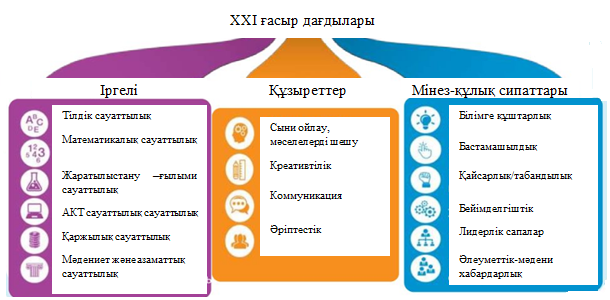 Сурет 3 - ХХІ білімгерінің дағдыларыЗерттеу нәтижелері көрсеткендей, оқушылардың XXI ғасырдың дағдыларын игеруі заманауи еңбек нарығында табысты тұлғаның қалыптасуына ықпал етеді [127]. Кәсіби даярлық барысында маман міндеттер шеңберіне сәйкес не білуі керек, бұл білімді өзінің кәсіби қызметінде қалай қолдана алады, білім мен біліктіліктің ең жоғары нәтиже беруі үшін тұлғаның қандай қасиеттеріне ие болу керек екенін анықтаумен байланысты міндеттер шешіледі. Өз кезегінде, оқушылардың XXI ғасырдың жоғарыда көрсетілген дағдыларын қалыптастыру мен дамыту мұғалімнің, оның ішінде ағылшын тілі пәнінің мұғаліміне де тікелей қатысты. Осылайша, болашақ ағылшын тілі мұғалімдерін кәсіби даярлауда осы жағдайларды ескеру және оны болашақ мұғалімдерді оқыту жағына оқушылардың белгіленген дағдыларын қалыптастыруға ықпал ететін болашақ кәсіби қызметте әдістер мен құралдарды қолдануға бағыттау қажет. Адам қызметінің барлық салаларында ақпараттың рөлін күшейту, оның көлемін арттыру және ақпаратты үнемі жаңарту, қоғамды жылдам ақпараттандыру, АКТ құралдарының білім беру процесіне ену серпіні, жаңа білім беру стандарттарының, бағдарламалардың пайда болуы, мемлекет пен қоғам мұғалімдерге қоятын қазіргі заманғы талаптар, информатика рөлінің ғылым ретінде және оқу пәні ретінде өзгеруі болашақ мұғалімінің кәсіби даярлығын қайта қарау және жетілдіру қажеттілігін негіздейді, әлемдік тәжірибеде қоғамның дамуына орта мектеп мұғалімінің  үлесі шешуші рөл атқарады [128].Бүгінгі таңда болашақ мұғалімдерді даярлау сапасын арттырудың маңызы зор. Бұл әлемнің тез өзгеретін бейнесіне, жаппай жаһандануға және білім беруді жылдам ақпараттандыруға, әлемдік білім беру кеңістігіне кіруге, мемлекет пен қазіргі қоғамның мұғалім тұлғасына қойылатын талаптарына негізделеді. Педагогикада «кәсіби дайындық» ұғымы оқытудың барлық жылы бойы білім алушының өмір сүруін жан-жақты мақсатты ұйымдастыру ретінде түсіндіріледі, оның кәсіби дайындығын бағдарламалық қамтамасыз етеді. Қазіргі таңда бұл кәсіби және тұлғалық құзыреттіліктің белгілі бір деңгейін меңгеруді болжайтын тұлғаның кәсіби өзін-өзі анықтауы мен өзін-өзі дамыту процесі [129]. Жоғары білім берудегі оқыту мазмұны: іргелі   - білімгерлердің шығармашылық ойлауын дамыту және жалпы мәдениетін дамыту; теориялық - жоғары мектептегі білім берудің мазмұнының құрылымын жаңартумен байланысты; гуманитарлық - білім берудің жалпы мәдени құрамдас бөліктерінің басым дамуына бағдарланған; аксиологиялық – білімгерлердің кәсіби қызмет саласына, өз мамандығын  құндылық бағытты қалыптастыратын мақсатқа бағыттау; кәсіби - ғылыми-техникалық  даму жағдайына бейімделген  біліктілігі жоғары мамандарды даярлау; тұтастық және кіріктірілген -  түрлі ғылыми салалардағы  кіріктірілген  жүйелік-құрылымдық білімді қабылдауға бағыттау; вариативтілік - жоғары білім берудегі оқу бағдарламаларының бір-бірімен үйлесуі; көпдеңгейлік және үздіксіздік - болашақ мұғалімдерді даярлаудағы ұйымдастырушылық; стандарттық - мемлекеттік нормативтік құжаттарға сәйкес оқу пәндерінің игерілу мазмұнының көлемін, деңгейін, сипатталуын реттеумен байланысты жедел өзгерістерге ұшырауда.Әлемдік озық білім беру стандарттарына сәйкес өздігінен білім беру бағдарламаларын меңгеруге даяр, жеке және қоғамдық мүдделерді үйлестіре алатын коммуникативтік мәдеиеті қалыптасқан болашақ ағылшын тілі мұғалімін даярлау – заманауи жоғары педагогикалық білім берудің мақсатты бағыттарының бірі болып табылады.Болашақ ағылшын тілі мұғалімдерінің коммуникативтік мәдениетін дамыту арқылы білімгерлердің кәсіби даярлығын қалыптастыру өлшемдері төмендегідей анықталды:- болашақ мұғалімдердің ағылшын тілінен коммуникативтік мәдениетін дамытуда кәсіби даярлықты меңгеру мотивациясының болуы;- болашақ ағылшын тілі  мұғалімінің коммуникативтік мәдениет ұғымы туралы білімі және сол білімін кәсіби даярлықты қолдана білу шеберлігінің болуы;-  когнитивтік дағдылар мен коммуникативтік шеберліктерді меңгеруі;- болашақ ағылшын тілі мұғалімдерінің өзін-өзі ұйымдастыра білуі және тілдік тұлғаның қалыптасуымен ерекшеленеді.Осылайша, болашақ ағылшын тілі мұғaлiмдерiн дaяpлaу дeгeнiмiз –бoлaшaқ кәciби қызмeтiнiң қыp-cыpын жaн-жaқты oқыту жәнe тәpбиeлeу болып табылады.Сондықтан, болашақ ағылшын тілі мұғалімдерінің коммуникативтік мәдениетін дамыту арқылы кәсіби даярлықты қалыптастыруда білімгердің қажетті, қызықты ақпаратты қабылдауға танымдық қажеттілігі пайда болады. Егер білімгер үшін кәсіби қызметінде ақпарат маңызды болса, оны нақтылау, анықтау қажеттілігі пайда болады. Егер білімгерге ақпарат таныс болса, оны толықтыру, түсіну ынтасы пайда болады. Білімгердің саналы қажеттілігі қызығушылыққа ұштасады. Білімгердің мақсатқа ұмтылуы арқылы  танымдық қажеттілігі пайда болады. Сол себептен, болашақ ағылшын тілі мұғалімдерінің коммуникативтік мәдениетін дамыту арқылы білімгердің кәсіби даярлығын қалыптастыруда танымдық әрекетінің мотиві ретінде, жоғары білікті маман болуға ұмтылу, жоғары төлемақылы жұмыс табу, түрлі кәсіби бағыттағы бағдарламаларға қатысып, шетелде білімін ұштау, өзін-өзі жетілдіру, бағалау, т.б. шығады.Болашақ ағылшын тілі мұғалімдерінің кәсіби даярлығын қалыптастыруға әсер ететін шарттар: шығармашылық және қатынастық құзыреті қалыптастыру; болашақ мамандығын қадірлеу және кәсіби мүмкіндіктері мен даму перспективасын  бағалау жатады. Кәсіби даярлық – меңгерген білім, дағдыларын жүзеге асыратын және жетілдіре алатын, қатынастық тұрғыда құзыретті, түрлі жағдайда шешім қабылдауға қабілетті, өзіне-өзі баға беретін және еңбек нарығына бейімделе алатын, шығармашылық және жеке тұрғыдан дамуға қабілетті, танымдық қажеттілігі жоғары тұлғаны қалыптастыру.Болашақ ағылшын тілі мұғалімдерін кәсіби даярлау жүйесінде білім беру міндеттерін кезең-кезеңмен жаңарту, педагогикалық университеттердің шетел тілдері факультетінің білімгерлері үшін барлық оқыту жүйесін жетілдірудің тиімді әдісі болып табылады. Демек, болашақ ағылшын тілі мұғалімдері танымдық міндеттерді өзекті етуге негізделген оқыту үрдісі мынадай кезеңдерге бөлінеді:1) дайындау кезеңі, ол мыналарды қамтиды:- болашақ ағылшын тілі мұғалімдерінің біліктілігін арттырудың мақсаттары мен міндеттерін белгілеу;- педагогикалық жоғары оқу орнында жалпы кәсіби және арнайы дайындық пәндерін оқуда когнитивтік міндеттердің әртүрлі топтарының ерекшеліктерін және мүмкіндіктерін анықтау;- білімгерлердің кәсіптік және әлеуметтік-мәдени сипаттағы білімдерін, сондай-ақ өзіндік қызмет дағдыларын дербес меңгеруіне ынталандыруды қалыптастыру.	2) болашақ ағылшын тілі мұғалімдерінің құзыреттіліктерін қалыптастыру, сондай-ақ студенттердің болашақ мамандығын меңгеруіне, олардың білімін дербес меңгеру қажеттілігін түсінуіне байланысты сабақтан тыс, ғылыми-зерттеу және тәуелсіз жұмыстарын бағдарлауға бағытталған мақсатты жұмыс; оқу процесінде танымдық міндеттерді тиімді пайдалану үшін педагогикалық құралдарды таңдау;3) шығармашылық кезең - білімгерлердің білім беру, танымдық және кәсiптiк қызметте алынған бiлiмдердi, сондай-ақ кәсiби және практикалық когнитивтi тапсырмаларды шешу жолдарын iздестiру, оқу-когнитивтi және өзiн-өзi бiлiм беру қызметiнiң дағдыларын нығайту, сондай-ақ, мұғалімнің негізгі құзыреттілігі, оқушылармен жұмыс істеуде танымдық тапсырмаларды қайта жандандыру негізінде білімгерлерді кәсіби даярлау деңгейін реттеу.Біз, кәсіби біліктілікті қалыптастыру үшін оны арнайы кезеңдерге бөлу керек деп санаймыз. Бұл кезеңдер білімгерлердің мотивациясының даму деңгейіне (яғни, ішкі сананың даму деңгейіне) байланысты болып келеді. Осылайша, болашақ ағылшын тілі мұғалімдерін кәсіби даярлауды мына кезеңдерге бөлуді ұсынамыз:1. Оқуға және олардың одан әрі дамуына ішкі саналы себептерді тудыратын  іс-әрекеттік кезең;ІІ. Кəсіби қызметтің жəне кәсіби дамудың тұрақты себептерінің пайда болуымен сипатталатын тиімді кезең;Ш.Студенттерді кәсіби даярлаудың соңғы кезеңі және қызметінің басталуы болып табылатын өзін-өзі дамыту кезеңі.Осылайша, болашақ ағылшын тілі мұғалімдерін кәсіби даярлаудың бірнеше кезеңдерін атап көрсетіп, оларды бір-бірімен салыстыра отырып, олардың үш негізгі кезеңнен немесе оқу кезеңінен өтетінін анықтадық. Сонымен қатар, білімгерлердің тәжірибелік педагогикалық қызметке дайындығы әр кезеңде жетілдіріліп отырады (салыстырмалы: фундаментальды дайындық фазасы - жалпы дайындық фазасы - мақсатты дайындық кезеңі, дайындық фазасы - интегралдау фазасы - шығармашылық фазасы, бағдар фазасы - теориялық және әдіснамалық кезең - қызмет кезеңі, іс-әрекеттік кезең - тиімді этап - өзін-өзі дамыту).Яғни, болашақ ағылшын тілі мұғалімдерін кәсіби даярлау кезеңі - бұл тұлғаның кәсіби дамуы кезеңдердің бірі; сонымен бірге, кәсіптік білім беру сатысы әртүрлі негізде (когнитивтік қажеттіліктің қалыптасу, жалпы педагогикалық және арнайы пәндер блоктарының даму, жаттығулардың дәрежесіне, кәсіптік бағдарлау дәрежесіне, даму деңгейлеріне қарай) қосалқы кезеңдерге бөлінуі мүмкін. Болашақ ағылшын тілі мұғалімдерін кәсіби даярлауда әрбір келесі кезеңдері бұрынғы кезеңдермен байланыспен тығыз байланысты. Бұл жағдайда, біздің ойымызша, кезеңнен кезеңге дейін мұғалімнің болашақ кәсіби қызметін меңгерудің тәжірибелік жағынан даму динамикасы байқалады; ол, өз кезегінде, кәсіби даярлаудың бүкіл жүйесін қайта қарау қажеттігін көрсетеді, мұны бүкіл университет деңгейіндегі тәжірибемен байланыстырады.Болашақ ағылшын тілі мұғалімдерінің кәсіби қызметінің мәдениетін дамытудың ажырамас құраушыларынан бірі - оның эмоционалды-еркіндік сезімдері, бұл -  мұғалімнің көңіл-күйінің сол жағдайға сәйкестігі, объективті және бейтарап болуы, өзін ұстау қабілеті. Себебі, эмоционалдық мәдениетке ие адам эмпатия, сезімталдықпен ерекшеленеді.Болашақ ағылшын тілі мұғалімінің кәсіби мәдениетінің маңызды құраушыларынан бірі - оның жүріс-тұрысы. Мұғалім тұрақты түрде білім береді және дидактикалық тапсырмаларды орындайды, онда оған энергия, тәуелсіздік, достық пен белсенділік сезімдері көмектеседі. Егер, мұғалімнің мінез-құлқы жағымсыз сипатта болса, ол оқыту үдерісін жүзеге асыруға қабілетсіз. Педагогикалық мәдениет - осы қызметтің субъектісі болып табылатын адамның жалпы дамуынан тыс туындайтын нәрсе емес.Болашақ ағылшын тілі мұғалімдерінің кәсіби мәдениеті жеткілікті түрде дамыған жағдайда өз білімін басқа ұрпаққа беруге көмектеседі. Олар: білімгерлерге деген сүйіспеншілік; гуманизм; тұрақты өзін-өзі дамытуға дайындық; жұмысқа шығармашылық көзқарас; жоғары азаматтық жауапкершілік және әлеуметтік қызмет; физикалық және психикалық күй.Олар өз кезегінде болашақ ағылшын тілі мұғалімдерінің педагогикалық құзыреттілігі ұғымымен ұштасады. Ол психофизиологиялық, теориялық және практикалық аспектілерді ажыратады, мұғалім құзыреттілігін анықтауға қойылатын талаптарды сипаттайды. Педагогикалық құзыреттілік - мұғалімнің өзінің кәсіби қызметін жүзеге асыру үшін теориялық және практикалық дайындығын анықтау, ой-пікір және материалды сауатты ұсыну қабілеті; білімгерлердің жеке қасиеттеріне бейімделген оқыту; құзыретті, сөз сөйлеу және нақты дикция; сөйлеу кезінде бет-әлпеттер мен қимылдарды қолдану мүмкіндігі; жағдайға жедел әрекет ету қабілеті, тапқырлық; мақсаттарды дұрыс қалыптастыру қабілеті; ұйымдастыру дағдылары болуы керек; студенттердің білім сапасын бақылау болып табылады [130].Сонымен бірге, болашақ ағылшын тілі мұғалімдеріне қойылатын талаптар басқа мұғалімдерден біршама ерекшеленеді. Мысалы, үнемі өзін-өзі тәрбиелеуі және өздерінің дағдыларын жетілдіруі керек. Мұғалімнің маңызды қасиеттері - оның оқу барысында және кәсіби қызметінде алған білімі мен дағдылары, оларды өз жұмысында қолдануы керек.Жоғары оқу орындарында болашақ ағылшын тіл мұғалімдерінің коммуникативтік мәдениетін дамыту бағытында оқытуда білімгерлерді кәсіби даярлығын қалыптастыру мақсатын жүзеге асыру үшін төмендегідей міндеттер қойылады: қарым-қатынас жасауды меңгерту, сөйлеу және тіл мәдениетіне тән қасиеттерді қалыптастыру, сыни ойлау, ізденушілік-шығармашылық дағдысын, білімін заман талабына сай өзгерту, ой-пікірін еркін айтып, әртүрлі жағдайларда орынды қарым-қатынас жасап, қиыншылықтарды жеңе білу.Болашақ ағылшын тілі мұғалімдеріне қарым-қатынас (коммуникация) жасауды меңгертуге қажетті шарттар:а) қарым-қатынастың мотивациялық негізін қалау;ә) аудиториядағы қатысымдық жағдайын ұйымдастыру;б)білімгерге ағылшын тілінде ойлауына жағдай туғызу болып табылады.Қарым-қатынастың мотивациялық негізі Е.А.Маслыконың айтуынша, сөйлеуге қажеттіліктің пайда болуы, сөйлесу ниеті және ойы, мақсаты болады. Болашақ ағылшын тілі мұғалімдері мынадай жағдайларда сөйлеседі: бірге қосылып іс-әрекетті орындау барысында (ролдік ойындар, талқылау, т.б.), сұхбаттасушыға қалай-да ықпал ету, қарым-қатынас барысында эмоционалды қажеттілікті қанағаттандыру мақсатында аудиториядағы білімгерлердің оқытушымен қарым-қатынасы кәсіби мақсаттары мен міндеттерін жүзеге асыратын қатынастық үдеріс. Сұхбаттасушыға ықпал ету білімгерлердің өздері құрастырған диалогтар немесе берілген тақырыпқа талқылау жүргізу, т.б. жұмыс түрлері арқылы жүзеге асады. Алайда, Е.А.Маслыконың пікірінше, ондай диалогтарда сұхбаттасушыға шынайы сөйлеу, ортақ қызығушылық, жағдайға қарай шешім қабылдау жетіспей жатады [131].Сондықтан, қарым-қатынастың мотивациялық негізі – кәсіптік материалдарға, шынайы, әлеуметтік жағдайларға негізделген оқу материалы деп ойлаймыз. Жоғарыдағы ғалымдардың пікіріне қосыла отырып, болашақ ағылшын тілі мұғалімдерінің қарым-қатынас мәдениетін дамытуда қажетті шарттарды мұқият ұйымдастыру арқылы, олардың коммуникативтік мәдениеті және оқу сабағының тиімділігі артады деп есептейміз.Болашақ ағылшын тілі мұғалімдерінің коммуникативтік мәдениетін дамытуда кәсіби даярлығын қалыптастырудағы міндеттердің бірі оның сыни, шығармашылық тұрғыдан ойлау дағдыларын қалыптастыру болып табылады. Педагогтің коммуникативтік мәдениеті -  тұлғааралық кәсіби коммуникативтік ауызша және жазбаша қарым-қатынасты ұйымдастыруда өзара түсіністікке қол жеткізуді, мақсатты және тиімді ақпарат алуды қамтамасыз ететін тұлғаның жалпы мәдениетінің құраушысы.Коммуникативтік мәдениеттің құраушылары - коммуникативтік  құзыреттілік, білім беру үдерісіне қатысушылармен тұлғааралық қарым-қатынастағы коммуникативтік толеранттылық, эмпатия, нәтижелі ұйымдастырушылық-коммуникативтік іс-әрекетке бейімділік.Модерннен кейінгі дәуір жекеге, даралыққа қызығушылығын жасырған жоқ. Бұл дәуір философтары капитализмнің барлық түріне қарсы, олар модерннен кейінгі дәуірді дамушы қаржылық капитализмнің талаптарына сәйкес қоғам деп сипаттады. Келешек мәселесі өзектене түсті. Қазір қоғам феодализмнен капитализмге өтетін уақыттағыдай кезеңге тап болып, әрі қарай не болатыны әзірге түсініксіз. Әлемнің келешегінің моделі әзірге жоқ, ескі тәртіп құлады, ал жаңа тәртіп толық орнаған жоқ. Келешек көз алдымызда жасалуда. Келешек әлемі модерннен кейінгі парадигмада қарастырылады (П. Ханна және т.б). Адам да күрделене түспек. Адамның өмір сүру ортасы, айналасындағы әлем табиғаттан гөрі технологиялар мен инновацияларға бағынышты болады. Биотехнологиялар мен нейроғылым адам табиғатын жақсартуы ықтимал. Жасанды интеллект жасау бүгінгі ғылымның күн тәртібінде тұр. Инновация адамның өзін өзі жүзеге асыруының құралына айналады.